Осенний праздник в старше группе «Осень золотая» Муз. Руководитель Маслова Т. Н. Осенний праздник в старшей группе «Осень золотая» Звучит спокойная музыка, дети с ведущим входят в зал с осенними листьями, музыка затихает, дети останавливаются.Вед:Птички улетели, листья пожелтелиДни теперь короче, длиннее стали ночи.Кто скажет, когда это бывает?Дети: Осенью.Вед: Музыка привела нас на лесную опушку. Посмотрите, какие яркие листья вокруг.Полюбуемся ими и прочитаем стихи об осени.СТИХИПЕСНЯ про осень/Дети садятся на стульчики/Звучит фонограмма дождя, грома		. 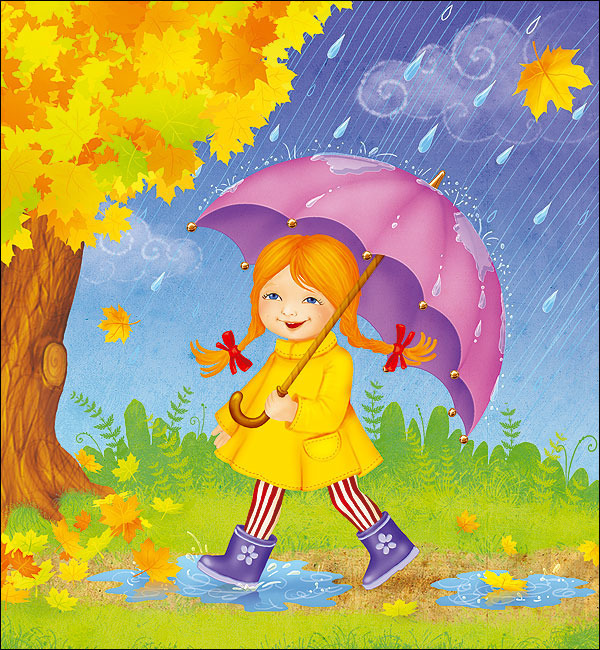 Ведущая: Слышу как грохочет громВижу тучку за окномВетер тучку подгоняетТучка капельки роняет.А не позвать ли нам Тучку в гости? Она веселая девочка и тоже любит играть. Давайте вместе крикнем: «Тучка!»Звучит веселая музыка. Тучка пробегает по залу и машет на детей дождиком. Становится в центре.Ведущая: Здравствуй, Тучка-озорницаБудешь с нами веселиться?Мы про Тучку танец знаемИ тебе его подарим.Музыкально-ритмическая композиция «Тучка»Тучка: а мне бы хотелось узнать какие вы внимательные ребята. Рассказываю правила игры: если я называю (показываю) слово «Лужа», то вы приседаете, а если услышите слово «Капельки», то встаете.Игра «Лужи и капельки»Тучка: Ребята, а вы, правда, дождика-то не боитесь? Тогда поиграем в игру «Веселый зонтик».Игра «Веселый зонтик» Тучка- Мне с вами было весело. Но теперь пора прощаться. Мне на небо возвращаться.Вед. - Ребята, а где же Осень? Давайте позовём!«Осень, осень, в гости просим!»(Под музыку входит Осень и кружится в танце)Осень: Здравствуйте, мои друзья,Всех вас рада видеть я!Эту встречу я ждала 		–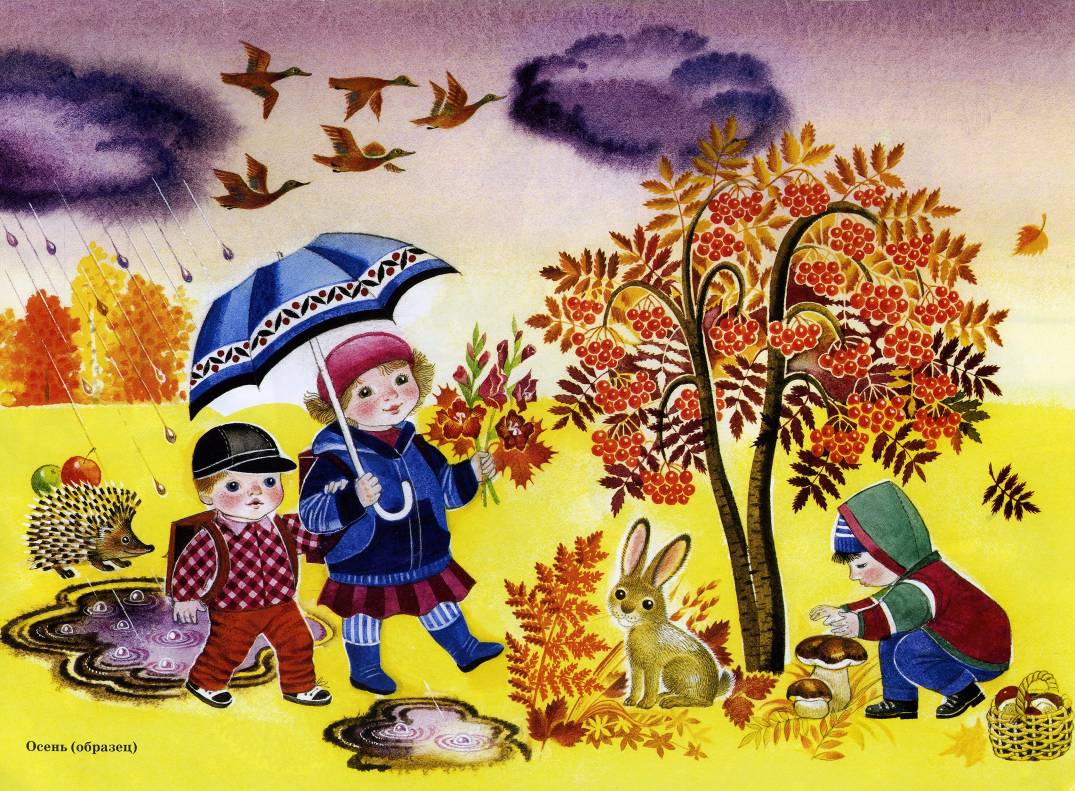 Отложила все дела!Вижу, вы бодры, здоровы –Танцевать вы все готовыТАНЕЦ С ЛИСТИКАМИдети садятсяВед. – Дорогая Осень, наши ребята готовились к встрече с тобой и приготовили для тебя стихи и песни.СТИХИО. – Спасибо, мне очень понравились ваши стихи. Но, я не только золотила листья и наряжала леса, поля. Я всё трудилась и всем урожай раздавала.Вед--- Ребята споём нашу любимую песню, встаём в хоровод.Песня «Огородная -хороводная» Песня «Урожай собирай».О. -А сейчас хочу, чтобы вы помогли мне этот урожай собрать.Игра – собери урожайО. - Ребята, я для вас приготовила ещё и загадки!ЗАГАДКИ1.- Кто по ёлкам ловко скачет и взлетает на дубы?Кто в дупле орехи прячет, сушит на зиму грибы? /БЕЛКА/2.-Этот зверь опасный, ходит в шубе красной,Живёт в норе, в лесу, все знают хитрую… / ЛИСУ/3.- Он в берлоге спит зимой под большущею сосной,А когда придёт весна, просыпается от сна. / МЕДВЕДЬ/4.-Кто зимой холодной, бродит в лесу злой, голодный? / ВОЛК/5.-Что за зверь лесной, встал, как столбик под сосной,И, стоит среди травы,- уши больше головы? /ЗАЯЦ/Осень – а сейчас я вас приглашаю в осенний лес на прогулку по лесным дорожкамИГРА-ТАНЕЦ - ПО ЛЕСНЫМ ДОРОЖКАМОсень: Рада я, что вы меня, дети, уважаетеПеснями, стихами, танцами встречаете.Очень весело мне былоВсех ребят я полюбилаНо прощаться нам пора.Что же делать. … Ждут дела.Ведущая: Золотая волшебница Осень,Подожди, не спеши уходитьНа прощанье чудесный танецХотим мы тебе подарить.Танец « Дождливая полечка».Осень: Спасибо вам, мои друзья,Еще побуду с вами яПобуду и на память вамПодарки вкусные раздам!Раздают подарки или корзину с подаркамиВедущая: Какая славная у нас Осень. Сколько тепла, радости она нам подарила.Милая Осень щедра и красиваСкажем мы Осени дружно:Все: Спасибо!